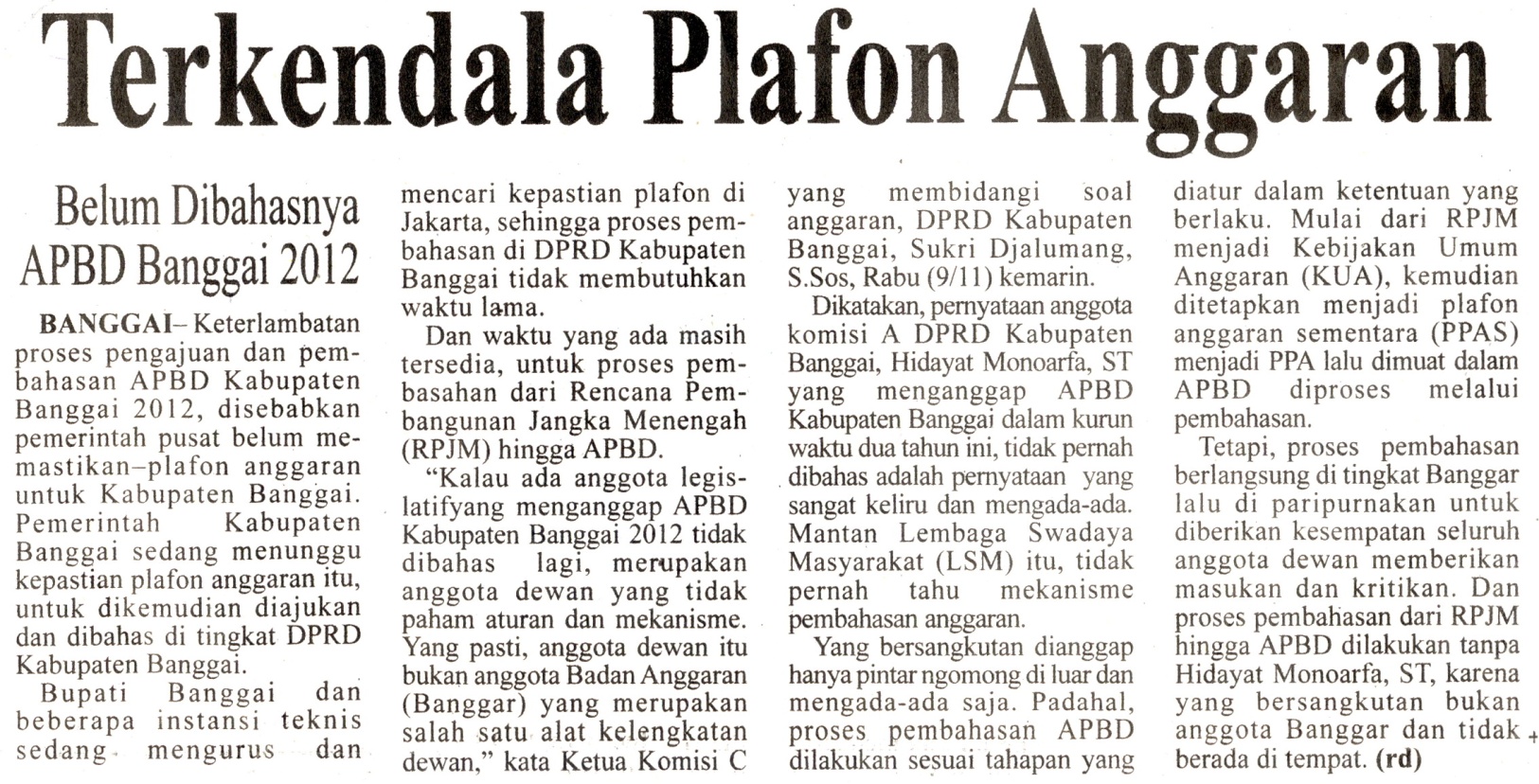 Harian:Radar SultengKasubaudSulteng  IIHari, tanggal:Kamis, 10 November  2011KasubaudSulteng  IIKeterangan:Halaman 15 Kolom 3-6KasubaudSulteng  IIEntitas:Kabupaten BanggaiKasubaudSulteng  II